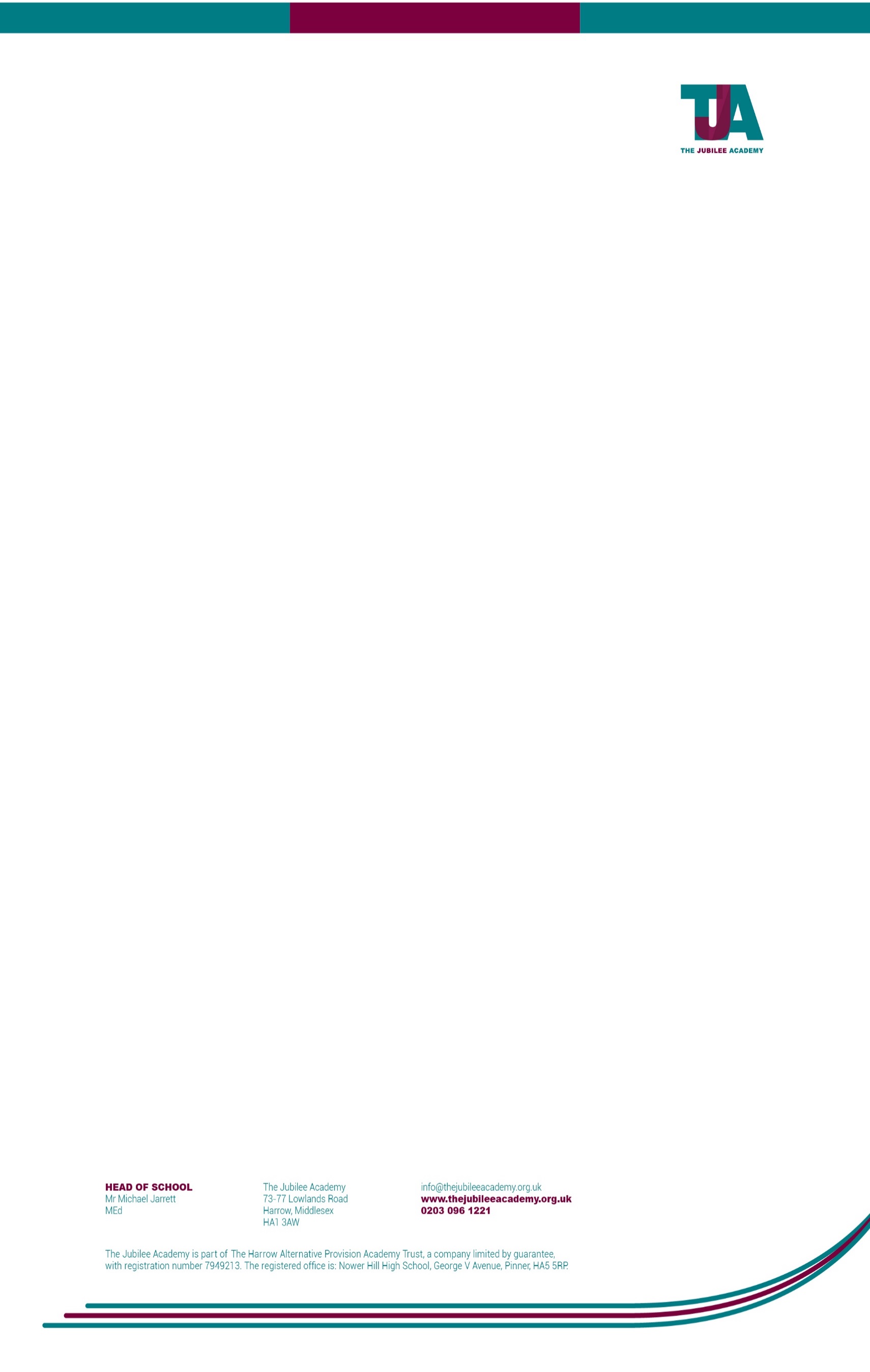 The Jubilee Academy is committed to providing a caring, compassionate and safe environment. We strive to ensure that every young person has the right to come to a school where they can be free from bullying and therefore do not tolerate bullying!As a student at The Jubilee Academy, I promise:Not to hurt anyone verbally, emotionally and physically, as this can be damaging.Not to discriminate against others because they may be different to me. This might include our cultures, races, religions, beliefs, genders, sexual orientation, disabilities and special educational needs.To uphold a culture where we are treated equally and our differences are celebrated. We are all wonderfully unique individuals! To take responsibility for my behaviour and actions and treat one another with compassion, kindness, acceptance and respect. I will treat someone as I would like to be treated. Not to cyber-bully. This includes use of the internet: emails, chat rooms and social media. Use of a mobile and misuse technology: text, calls, photos and video.Not to be a bystander and let bullying happen. Report incidents of bullying to a parent, teacher or friend.TOGETHER WE CAN STOP BULLYING AND CHANGE LIVES!
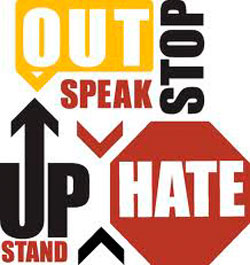 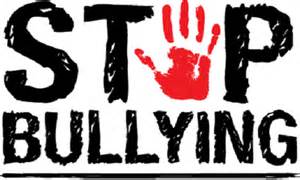 